                                                       iz”ukoyh la[;k&1 ¼d½                                                                                           Questionnaire-1 (a)jk’Vªh; vuqlwfpr tutkfr vk;ksxNATIONAL COMMISSION FOR SCHEDULED TRIBESlaxBuksa@foHkkxksa ds Lrj ij vuqlwfpr tutkfr;ksa ds fodkl ds fy, fofHkUu lqj{k.kksa ,oa dk;ZØeksa ds dk;kZUo;u dh leh{kk Review of implementation of various safeguards and programmes for development of Scheduled Tribes at the level of Departments/Organisations.laxBukRed xBuOrganisational Setup      d`i;k izLrqr djsaPlease furnish2.      foHkkx dks lkSais x, fo’k;xr eqn~ns	d`i;k foHkkx dks lkSais x, vkSj foHkkx }kjk gkFk esa fy, x, fo’k;xr eqn~nksa ds ckjs esa ,d foLr`r uksV izLrqr djsaA 	Subject matters assigned to the Department	Please furnish a detailed Note about the subject matters assigned to the Department and the undertaken by the Department. 3. 	vuqlwfpr tutkfr;ksa ds fy, lsok lqj{k.kService Safeguards for Scheduled Tribes 	3.1	jkstxkj fLFkfr Employment status¼d½  foHkkx		(a) Departmentrkfydk 1TABLE 1(02@07@1997 ds vuqlkj)(As on 02/07/1997)rkfydk 2TABLE 2(01@01@2014 ds vuqlkj)(As on 01/01/2014)Rkfydk 3TABLE 3(01@01@2023 ds vuqlkj)(As on 01/01/2023)¼[k½ lac)@v/khuLFk dk;kZy;@yksd{ks= miØe vkSj Lok;Rr laxBu(b) Attached/ Subordinate Offices/ PSUs and Autonomous Organisations3.2  	foHkkx@laxBu }kjk fu;af=r fd, tk jgs inksa ds laca/k esa vuqlwfpr tutkfr;ksa dh HkrhZ ,oa izfrfuf/kRoARecruitment and Representation of STs. with reference to posts being controlled by the Department/Organisation.rkfydk 4TABLE 4¼;fn vko';d gks rks i`Fkd fooj.k layXu djsa½(Attach separate statement if necessary)DR:  Direct Recruitment Mhvkj% lh/kh HkrhZ		Pro:  Promotion izks% inksUufrrkfydk 4(i) to 4(iii)TABLE 4(i) to 4(iii)     ¼izR;sd dSys.Mj o’kZ ds laca/k esa i`Fkd fooj.k layXu djsa½   (Attach separate statement in r/o each calendar year)     DR:  Direct Recruitment Mhvkj% lh/kh HkrhZ		Pro:  Promotion izks% inksUufr3.3   jksLVjksa dk j[k&j[kko3.3   Maintenance of Rosters 3.4	¼d½ lh/kh HkrhZ vkSj inksUufr;ksa esa NwV ,oa fj;k;rsa             (a) Relaxations and Concessions in Direct Recruitment and Promotions (b) ofj"Brk  Seniority3.5       vuqlwfpr tutkfr;ksa ds fy, vkjf{kr inksa dk vukj{k.k ¼Mh&fjtosZ”ku½ Dereservation of posts reserved for STsrkfydk 5TABLE 53.7   vuqlwfpr tutkfr;ksa ds mEehnokjksa dh fu;qfDr ds fy, p;u izfØ;k	                                    Selection procedure for appointing ST candidates3.8  ekuo lalk/ku fodkl ,oa izf'k{k.k        HRD and Training 3.9   HkrhZ fu;eksa esa la'kks/kuAmendment of Recruitment Rules 	MhvksihVh ds fnukad 6 uoEcj] 2003 ds dk-Kk- la0 36012@17@2002&LFkkiuk¼vk-½ dk iSjk 3d ¼iv½ izko/kku djrk gS fd ;fn vuqlwfpr tkfr;ksa@vuqlwfpr tutkfr;ksa@vU; fiNM+k oxksZa dh vkjf{kr fjfDr;ka Hkjh ugha tk ldrh gSa vkSj cSdykWx fjfDr;ksa ds :i esa vkxs ys tk;h tkrh gSa vkSj vuqorhZ HkrhZ o"kZ esa Hkh fjDr jgrh gSa] mUgsa tc rd ml Js.kh ds mEehnokjksa }kjk Hkj ugha yh tkrh ftlds fy, os vkjf{kr gSa i'pkr~orhZ HkrhZ o"kZ ¼o"kksZa½ ds fy, cSdykWx fjfDr;ksa ds :i esa vkxs ys tk;k tk,xkA blh izdkj mlh dk;kZy; Kkiu dk iSjk 4 izko/kku djrk gS fd ;fn vkj{k.k dksVk iw.kZ ugha gksrk gS rks ml laoxZ esa tc dHkh HkfrZ;ka dh tkrh gSa] vkj{k.k dksVs dks iw.kZ djus ds fy, iz;kl fd, tk,axsA bl izdkj] bl dkj.k ls in vk/kkfjr vkj{k.k ds ekeys esa vkj{k.k ,sls O;ixr ugha gksxk fd vkjf{kr inksa dks o"kksZa dh ,d fofufnZ"V la[;k esa Hkjk ugha tk ldk FkkA in vk/kkfjr jksLVj ds laca/k esa MhvksihVh ds vuqns'k] inksUufr ls lh/kh HkrhZ vkSj blds foykser% vkjf{kr fcUnq ds fofue; dk izko/kku Hkh djrs gSa ;fn HkrhZ ds [kkl rjhds ls ;ksX; mEehnokj miyC/k ugha gksaA bu funsZ'kksa ds n`f"Vdks.k ls vuqlwfpr tutkfr;ksa ds fy, vkjf{kr fjfDr;ksa ds fo:) vuqlwfpr tutkfr mEehnokjksa ds vkxeu dks lqdj cukus ds fy, fofHkUu inksa ds HkrhZ fu;eksa dks la'kksf/kr djuk vko';d gks tkrk gSA d`i;k in vk/kkfjr jksLVjksa dks ykxw djus ds ckn foHkkx@laxBu ds fu;a=.kk/khu fofHkUu inksa ds laca/k esa bl mn~ns'; dks iwjk djus ds fy, HkrhZ fu;eksa dks la'kksf/kr djus gsrq mBk;s x;s dneksa dks bafxr djsaAPara 3 A (iv) of the DoPT OM No. 36012/17/2002-Estt.(Res) dated 6th November, 2003 provides that if vacancies reserved for SCs/STs/OBCs cannot be filled up and are carried forward as backlog vacancies and remain unfilled in the following recruitment year also, they will be carried forward as backlog vacancies for subsequent recruitment year(s) as long as these are not filled by candidates of the category for which these are reserved. Similarly, Para 4 of the same  stipulates that if reservation quota is not complete, efforts would be made to complete the reservation quota whenever the recruitments are made in the cadre. Thus, reservation would not lapse in case of post based reservation for the reason that reserved posts could not be filled for a specified number of years.	The DoPT instructions regarding Post Based Roster also provide for exchange of reserved point from promotion to Direct Recruitment and vice-versa, if suitable candidates are not available from a particular mode of recruitment. In view of these directives it becomes necessary to amend the Recruitment Rules of various posts to facilitate induction of ST candidates against vacancies reserved for Scheduled Tribes. Please indicate the steps taken to amend the Recruitment Rules, to meet this objective in respect of various posts under the control of the Department/ Organisation, after induction of the Post Based Rosters. 3.10.   vkj{k.k uhfr ds dk;kZUo;u ds fy, ekWfuVfjax iz.kkyhMonitoring System for implementation of reservation policy TABLE 6 (x)   D;k विभाग esa vfLrRo/ dk;Zjr/ vkarfjd f'kdk;r fuokj.k ra= gSa A           Whether internal grievance redressal mechanism is existent/ functional in the     Department çkIr f'kdk;rksa dh la[;k                                Number of grievances received fuokj.k f'kdk;rksa dh la[;k                                Number of grievances addressedyafcr f'kdk;rksa dh la[;k                                  Number of grievances pending 3.11	vU; lacaf/kr eqn~nsOther related issues******************jkT;@la?k “kkflr jkT; dk uke _________________________________Name of the State/UT______________________________foHkkx dk uke __________________________________Name of the Department___________________________ (i)foHkkx ds lfpo@izeq[k dk uke vkSj laidZ fooj.kName and Contact details of the Secretary/Head of the Department	uke ,oa inuke%         Name and designation:     irk%		Address: 	nwjHkk’k la-%Telephone No.:QSDl la-%	FAX No.          Ekksckby la-%	Mobile No.:          bZ&esy vkbZMh	E-mail ID: (ii)foHkkx esa vuqlwfpr tutkfr;ksa ds fy, laidZ vf/kdkjh ds :i esa ukfer vkSj jk’Vªh; vuqlwfpr tutkfr vk;ksx dks lwpuk izLrqr djus ds fy, in ukfer vf/kdkjh dk fooj.k Details of the Officer nominated as Laision Officer for STs in the Department and  designated to furnish information to the NCST:ukeName:inuke%Designation:irkAddress: nwjHkk’k la-%  dk;kZy; :_________ QSDl :_______ eksckby_______Telephone:  Office:___________ Fax ___________ Mob: ____________   bZ&esy vkbZMhEmail ID :(iii)d`i;k vius foHkkx dk laxBukRed pkVZ nsaAPlease give the organizational chart of your Department.(iv)  d`i;k vius foHkkx ds iz”kklfud fu;a=.k ds v/khu Lok;Rr laxBuksa dh i`Fkd lwph bafxr djsaA¼d½ lac) dk;kZy;ksa¼[k½ v/khuLFk dk;kZy;ksa ,oa¼x½ yksd {ks= miØeksaPlease indicate separately the List of Autonomous Organisations under the administrative control of your Department(a) Attached Offices (b) Subordinate Offices and(c) PSEs (v)jk’Vªh; vuqlwfpr tutkfr vk;ksx }kjk vk;ksftr dh xbZ vafre leh{kk dh rkjh[kLast Review by National Commission for Scheduled Tribes held on 				:..................................... (vi) jk’Vªh; vuqlwfpr tutkfr vk;ksx }kjk leh{kk fjiksVZ@flQkfj”kksa ij dh xbZ dkjZokbZ fjiksVZ Hkstus dh rkjh[kAction taken report on the report/ recommendations of review by NCST sent on 	:..........................................¼d`i;k dh xbZ dkjZokbZ dh fjiksVZ dh ,d izfr layXu djsa½(Please attach a copy of the Action taken report)  ¼d`i;k dh xbZ dkjZokbZ dh fjiksVZ dh ,d izfr layXu djsa½(Please attach a copy of the Action taken report)  (i)d`i;k fuEufyf[kr rkfydk esa vkids foHkkx@laxBu dh vuqlwfpr tutkfr;ksa ds izfrfuf/kRo lfgr lewgokj {kerk bafxr djsa %Please indicate the Group-wise strength of your Department/Organisation only along with the representation of Scheduled Tribes in the following Tables:Øa-laS.N0-inksa dk lewgGroup of PostsLohd`r inksa dh dqy la0Total No. of Sanctioned posts.ekStwnk deZpkfj;ksa dh dqy la0 Total No. of  Employees in positionmuesa esa v-t-tk- deZpkfj;ksa dh  la0 No. of  ST Employees among themdqy deZpkfj;ksa esa ls v-t-tk- dh izfr'krrkPercentage of ST to total employees fVIif.k;kaRemarks1-lewg ^d^ ¼lewg ^d^  ds fuEure Lrj dks NksM+dj½Group ‘A’(other than lowest rung of group‘A’ )2-fuEure Lrj ij lewg ^d^Group ‘A’ at lowest rung 3-lewg ^[k^ ¼jktif=r½Group ‘B’ (Gazetted)4-lewg ^[k^ ¼vjktif=r½Group ‘B’ (NonGazetted)5-lewg ^x^ ¼lHkh ,eVh,l dks NksM+dj½Group ‘C’ (other than all Mts)6-lewg ^x^ ¼dsoy ,eVh,l&lQkbZ deZpkfj;ksa dks NksM+dj½Group ‘c’ (MTS only-Other than Safai Karamcharies)7-lewg ^x^ ¼,eVh,l&lQkbZ deZpkjh½Group ‘c’ (MTS- Safai Karamcharies) Safai KaramchariesdwyTotalØa-laS.N0-inksa dk lewgGroup of PostsLohd`r inksa dh dqy la0Total No. of Sanctioned posts.ekStwnk deZpkfj;ksa dh dqy la0 Total No. of  Employees in positionmuesa esa v-t-tk- deZpkfj;ksa dh  la0 No. of  ST Employees among themdqy deZpkfj;ksa esa ls v-t-tk- dh izfr'krrkPercentage of ST to total employees fVIif.k;kaRemarks1-lewg ^d^ ¼lewg ^d^  ds fuEure Lrj dks NksM+dj½Group ‘A’(other than lowest rung of group‘A’ )2-fuEure Lrj ij lewg ^d^Group ‘A’ at lowest rung 3-lewg ^[k^ ¼jktif=r½Group ‘B’ (Gazetted)4-lewg ^[k^ ¼vjktif=r½Group ‘B’ (NonGazetted)5-lewg ^x^ ¼lHkh ,eVh,l dks NksM+dj½Group ‘C’ (other than all Mts)6-lewg ^x^ ¼dsoy ,eVh,l&lQkbZ deZpkfj;ksa dks NksM+dj½Group ‘c’ (MTS only-Other than Safai Karamcharies)7-lewg ^x^ ¼,eVh,l&lQkbZ deZpkjh½Group ‘c’ (MTS- Safai Karamcharies) Safai KaramchariesdwyTotalØa-laS.N0-inksa dk lewgGroup of PostsLohd`r inksa dh dqy la0Total No. of Sanctioned posts.ekStwnk deZpkfj;ksa dh dqy la0 Total No. of  Employees in positionmuesa esa v-t-tk- deZpkfj;ksa dh  la0 No. of  ST Employees among themdqy deZpkfj;ksa esa ls v-t-tk- dh izfr'krrkPercentage of ST to total employees fVIif.k;kaRemarks1-lewg ^d^ ¼lewg ^d^  ds fuEure Lrj dks NksM+dj½Group ‘A’(other than lowest rung of group‘A’ )2-fuEure Lrj ij lewg ^d^Group ‘A’ at lowest rung 3-lewg ^[k^ ¼jktif=r½Group ‘B’ (Gazetted)4-lewg ^[k^ ¼vjktif=r½Group ‘B’ (NonGazetted)5-lewg ^x^ ¼lHkh ,eVh,l dks NksM+dj½Group ‘C’ (other than all Mts)6-lewg ^x^ ¼dsoy ,eVh,l&lQkbZ deZpkfj;ksa dks NksM+dj½Group ‘c’ (MTS only-Other than Safai Karamcharies)7-lewg ^x^ ¼,eVh,l&lQkbZ deZpkjh½Group ‘c’ (MTS- Safai Karamcharies) Safai KaramchariesdwyTotal(i)d`i;k foHkkx ds iz”kklfud fu;a=.k ds v/khu] ;fn dksbZ gS rks] lac)@v/khuLFk dk;kZy;ksa@yksd{ks= miØeksa vkSj Lok;Rr laxBuksa dh lwph izLrqr djsaAPlease furnish a list of Attached/ Subordinate Offices/ PSUs and Autonomous Organisations under the administrative control of Department if any, (ii)d`i;k foHkkx esa vU; ea=ky; }kjk in LFkkfir fd, tkus okyh fu;qfDRk ds inksa ds ckjs esa vFkkZr ,sls in ftuds laca/k esa laoxZ fu;a=.k izkf/kdkjh dksbZ vU; foHkkx gS] lwpuk izLrqr djsaAPlease furnish details about the Posts, in the Department, appointment to which are made by posting by other Departments, i.e. the posts with respect to which  some other Department is the Cadre Controlling Authority.(iii)d`Ik;k foHkkx vkSj lac)@v/khuLFk dk;kZy;ksa@yksd{ks= miØeksa vkSj Lok;Rr laxBuksa ds Hkh ckjs esa lwpuk izLrqr djsa ftuds laca/k esa vkidk foHkkx laoxZ fu;a=.k izkf/kdkjh gSAPlease also furnish details about the Services/ Posts, in the Department and also in respect of Attached/ Subordinate Offices/ PSUs and Autonomous Organisations, with respect to which your Department is the Cadre Controlling Authority.   (i)   d`i;k lh/kh HkrhZ ,oa inksUufr esa vuqlwfpr tutkfr;ksa ds fy, miyC/k fj;k;rksa@NwV dks bafxr djrs gq, lHkh xzsM@inksa dh HkrhZ vkSj inksUufr uhfr ij laf{kIr uksV izLrqr djsaA HkrhZ fu;ekoyh dh ,d lwph layXu djsaAPlease give a brief note on the recruitment and promotion policy in respect of all Grades/ posts in the Ministry/Department indicating the available concessions/ relaxations for STs in direct recruitment and promotion. A list of Recruitment Rules may be attached.(ii)d`i;k fuEufyf[kr rkfydk esa lh/kh HkrhZ vkSj inksUufr esa lewg ^d^] ^[k^ vkSj ^x^ inks ads fy, vyx&vyx uhps ¼rkfydk 4½ esa fn, x, izi= esa fiNys rhu dSysaMj o"kksZa ds fy, vuqlwfpr tutkfr;ksa ds fy, Lohd`r inksa] vuqlwfpr tutkfr;ksa ds fy, vkjf{kr la[;k vkSj fcuk Hkjs vkjf{kr inksa ds laca/k esa lwpuk izLrqr djsaAPlease furnish the information in the following TABLE with respect to sanctioned posts, number reserved for STs and unfilled reserved posts for the last three calendar years in the format given below (TABLE 4) separately for Group ‘A’, ‘B’ and ‘C’ posts in direct recruitment and promotion.o"kZYearLohd`r inksa dh dqy la0Total No. of sanctioned postsds v/khu izfr'krrkPercentage underds v/khu izfr'krrkPercentage underds v/khu gqbZ fjfDr;ksa dh la0No. of vacancies occurred underds v/khu gqbZ fjfDr;ksa dh la0No. of vacancies occurred underds v/khu okLro esa Hkjh xbZ fjfDr;ksa dh la0 No. of vacancies actually filled under ds v/khu okLro esa Hkjh xbZ fjfDr;ksa dh la0 No. of vacancies actually filled under ds v/khu v-t-tk- ds fy, vkjf{kr fjfDr;ksa dh la0  No. of vacancies reserved for STs underds v/khu v-t-tk- ds fy, vkjf{kr fjfDr;ksa dh la0  No. of vacancies reserved for STs underds v/khu fu;qDr v-t-tk- mEehnokjksa dh la0 ¼dks"Bd esa Lo;a dh ;ksX;rk ij p;uksa dh la0 bafxr djsa½ No. of ST candidates appointed (number of selections on own merit to be indicated in brackets) underds v/khu fu;qDr v-t-tk- mEehnokjksa dh la0 ¼dks"Bd esa Lo;a dh ;ksX;rk ij p;uksa dh la0 bafxr djsa½ No. of ST candidates appointed (number of selections on own merit to be indicated in brackets) underdehShortfalldehShortfallcSdykWxBacklogcSdykWxBacklogo"kZYearLohd`r inksa dh dqy la0Total No. of sanctioned postslh/kh HkrhZDRinksUufrProlh/kh HkrhZDRinksUufrProlh/kh HkrhZDRinksUufrProlh/kh HkrhZDRinksUufrProlh/kh HkrhZDRinksUufrProlh/kh HkrhZDRinksUufrProlh/kh HkrhZDRinksUufrPro12345678910111213141516lewg ^d^Group 'A'lewg ^[k^Group 'B'lewg ^x^Group 'C'lewg ^?k^Group 'D'Ø-la-S.N0in dk ukeName of post Lohd`r inksa dh dqy la0Total No. of sanctioned postsds v/khu vkjvkj izfr'krrkAs per RRs Percentage underds v/khu gqbZ fjfDr;ksa dh la0No. of vacancies occurred underds v/khu gqbZ fjfDr;ksa dh la0No. of vacancies occurred underds v/khu okLro esa Hkjh xbZ fjfDr;ksa dh la0 No. of vacancies actually filled under ds v/khu okLro esa Hkjh xbZ fjfDr;ksa dh la0 No. of vacancies actually filled under ds v/khu v-t-tk- ds fy, vkjf{kr fjfDr;ksa dh la0  No. of vacancies reserved for STs underds v/khu v-t-tk- ds fy, vkjf{kr fjfDr;ksa dh la0  No. of vacancies reserved for STs underds v/khu fu;qDr v-t-tk- mEehnokjksa dh la0 ¼dks"Bd esa Lo;a dh ;ksX;rk ij p;uksa dh la0 bafxr djsa½ No. of ST candidates appointed (number of selections on own merit to be indicated in brackets) underds v/khu fu;qDr v-t-tk- mEehnokjksa dh la0 ¼dks"Bd esa Lo;a dh ;ksX;rk ij p;uksa dh la0 bafxr djsa½ No. of ST candidates appointed (number of selections on own merit to be indicated in brackets) underds v/khu fu;qDr v-t-tk- mEehnokjksa dh la0 ¼dks"Bd esa Lo;a dh ;ksX;rk ij p;uksa dh la0 bafxr djsa½ No. of ST candidates appointed (number of selections on own merit to be indicated in brackets) underdehShortfalldehShortfallcSdykWxBacklogcSdykWxBackloglh/kh HkrhZDRinksUufrProlh/kh HkrhZDRinksUufrProlh/kh HkrhZDRinksUufrProlh/kh HkrhZDRinksUufrProlh/kh HkrhZDRinksUufrProlh/kh HkrhZDRinksUufrProlh/kh HkrhZDRinksUufrPro12345678910111213141516(i)  (ii) (iii) (iv) (v)(vi)(vii)(viii) (ix) (x)(xi)(xii)(xiii)(xiv)(xv)(xvi)(xvii)(xviii)(xix)(xx)(iv)d`Ik;k ;g Hkh bafxr djsa fd D;k fcuk Hkjh vkjf{kr fjfDr;ksa dks Hkjus ds fy, fo'ks"k HkrhZ vfHk;ku ¼vfHk;kuksa½ ds ek/;e ls dksbZ fo'ks"k iz;kl fd, x, vkSj le;&le; ij bl fo’k; esa MhvksihVh fn'kk funsZ'kksa dks /;ku esa j[krs gq, mlds ifj.kke bafxr djsaAPlease also indicate whether any special efforts were made to fill up the unfilled reserved vacancies through Special Recruitment Drive(s) and the results thereof taking into consideration DoPT’s guidelines on the subject issued from time to time.(i)  D;k MhvksihVh ds fnukad 19@01@2007 ds dk-Kk la[;k 14017&2&1997 LFkk¼vkjvkj½ ds vuqlkj ,d in dks lh/kh HkrhZ ;k inksUufr }kjk Hkjs tkus dh igpku ls lacaf/kr fu;e dk vuqlj.k fd;k tk jgk gSA Whether rule relating to identification of a vacant post to be filled by DR or promotion was being followed as per DoPT OM No. 14017_2_1997_Estt(RR) dated. 19/01/2007fjDr in ¼inksa½ dh HkrhZ ds rjhds dh igpku ds ckn fu/kkZfjr in vk/kkfjr jksLVjksa ds ek/;e ls vuqlwfpr tutkfr ds fy, vf/kd`r vkj{k.k dh x.kuk dh tk,xhA d`Ik;k n”kkZ,a fd D;k izR;sd in ;k inksa ds lewg ds fy, vyx&vyx jksLVj j[ks tk jgs gSaAAfter identifying the mode of recruitment of the vacant post(s), reservation entiltlement for ST has to be worked out through prescribed Post Based Rosters. Please state whether separate rosters are being maintained for each post or group of posts separately for ¼d½ lh/kh HkrhZ¼[k½ inksUufr }kjk Hkjs x, in ¼tgka vkj{k.k ykxw gS½\d`Ik;k fooj.k izLrqr djsaA(a) direct recruitment (b) posts filled by promotions (where reservation is applicable)? Please furnish details.(ii)laxBu@foHkkx esa rduhdh vkSj xSj&rduhdh inksa dh Jsf.k;ka D;k gS ftlds fy, ,llh@,lVh ds fy, vkj{k.k esa NwV gS ;k vkj{k.k fofgr ugha fd;k x;k gS vkSj mlds dkj.k\ inksa dh lh/kh HkrhZ vkSj inksUufr ds fy, Lrj] osru J`[kyk vkSj ,sls inksa dh la[;k dks Hkh bafxr djrs gq, vyx&vyx lwpuk nh tk,What are the categories of posts both technical and non-technical in the Organisation/Department, for which reservation for SC/ST is exempt or reservation has not been prescribed and the reasons thereof? Information may be given separately for direct recruitment and promotion of posts indicating also the level, pay scales and number of such posts.(iii)  D;k i`Fkd :Ik ls vkj{k.k jksLVj dk j[kj[kko fd;k tk jgk gS&¼d½ LFkk;h fu;qfDr vkSj LFkk;h gksus ds fy, laHkkfor ;k vfuf'prdky rd tkjh jgus okyh vLFkk;h fu;qfDr;ka ¼[k½ rnFkZ fu;qfDr;ksa vkSj 45 fnuksa ;k vf/kd vof/k dh fo'kq) :Ik ls vLFkk;h fu;qfDr;ksa¼x½ ckg~; lzksrksa@lafonkvksa ds ek/;e ls dh xbZ fu;qfDr;kaA d`Ik;k C;kSjk izLrqr djsaAWhether reservation rosters are also being maintained separately for permanent appointments and temporary appointments likely to become permanent or continue indefinitely Ad-hoc appointments and purely temporary appointments of 45 days or more duration?. Appointments made through outsourcing /contracts Please furnish details.(iv)D;k jksLVj iz.kkyh dks dEI;wVjhd`r djus ds fy, dne mBk;s x;s gSa\ ;fn gka] rks fdu dfBukbZ;ksa dk lkeuk fd;k tk jgk gS vkSj ;fn ugha] rks og le; lhek tc bls LFkkfir fd;k tk,xk\Whether steps have been taken to computerize the roster system? If yes, what difficulties are being faced and if not, the time-frame by which it will be established? (v)D;k izR;sd HkrhZ o"kZ ds var esa jksLVj iaftdk esa vkxs ys tk;h x;h@deh@cSdykWx@vkjf{kr fjfDr;ksa dh vf/kdrk dk lkjka'k fn;k x;k gS\Whether summary of the carry forward/ shortfall/ backlog/ excess of reserved vacancies is given in the roster register at the end of each recruitment year?(vi)D;k jksLVjksa ds j[k&j[kko ds fy, lh/kh Hkrh esa inksa ds lewghdj.k dh izfØ;k viuk;h tkrh gS\ ;fn gka] rks d`Ik;k lewghdj.k dh izfØ;k ds varxZRk doj gksus okys muds osrueku ds lkFk inksa dks bafxr djrs gq, C;kSjk nsaA d`i;k ml izkf/kdkjh dks Hkh bafxr djsa ftlus inks ads lewghdj.k dk vuqeksnu fd;k FkkAIs the procedure of grouping the posts in the direct recruitment adopted for maintaining rosters? If so, please give details indicating the posts with their pay scale covered under the grouping procedure. Also, please indicate the authority that approved the grouping of posts.(i)        d`i;k lh/kh HkrhZ ds ekeys esa vkSj lewg ^x^] ^[k^ vkSj ^d^ esa rFkk lewg ^d^ ds vanj  inksa ij inksUufr nsrs le; vuqlwfpr tutkfr;ksa dks miyC/k fj;k;rksa ds izko/kku dks bafxr djsaA Please indicate the provision of concessions available to STs in the matter of Direct Recruitment and while making promotion to posts in groups 'C', 'B' and 'A' and within Group ‘A’. (ii)D;k lsokvksa esa vkj{k.k ij MhvksihVh foojf.kdk esa fufgr v|ru funsZ'kksa dk vuqlj.k fd;k tk jgk gS\ bl laca/k esa tkjh vkarfjd funsZ'kksa dh izfr layXu djsaAWhether up-to-date instructions contained in the DoPT brochure on reservation in services is being followed?. A copy of the internal instructions issued in this regard may be enclosed.(iii)d`i;k iwoZ esa inksUur vuqlwfpr tutkfr deZpkfj;ksa dh ofj"Brk ls lacaf/kr lafo/kku ds vuqPNsn 16¼4[k½ ds varxZRk izko/kku ds dk;kZUo;u] ftlds fy, lafo/kku ¼85oka½ la'kks/ku vf/kfu;e] 2001 ds vuqlj.k esa MhvksihVh ds fnukad 21-01-2002 ds dk- Kk- }kjk funsZ'k Hkh vf/klwfpr fd, x, gSa ds fy, izkIr f”kdk;rksa dk vkdkj vkSj]  mlesa vk jgh dfBukb;ksa dks] ;fn dksbZ gSa rks] bafxr djsaAPlease indicate the size of complaints received for, and the problems if any being faced in, implementing the provision under Article 16 (4b) of the Constitution, relating to consequential seniority of ST employees promoted earlier, for which instructions have also been notified vide DoPT O M dated 21.01.2002.in persuasion of the  Constitution (85th) Amendment Act, 2001.(i)d`i;k 2003&04 ls iwoZ vuqlwfpr tutkfr;ksa ds fy, vkjf{kr inksa ds vuqlwfpr tkfr;ksa ds lkFk ijLij vnyk&cnyh ,oa blds foykser% C;kSjk izLrqr djsaA Please furnish the details of the posts reserved for STs inter-changed with SCs and vice-versa after 2003-04. (ii)d`i;k fuEufyf[kr rkfydk 5 esa fiNys rhu o"kksZa ds nkSjku inksUufr ,oa lh/kh HkrhZ esa] ;fn dksbZ gS rks] fofHkUu inksa ds vukj{k.k ds fy, vuqeksnu gsrq dkfeZd vkSj izf'k{k.k foHkkx ,oa jk"Vªh; vuqlwfpr tutkfr vk;ksx dks Hksts x, izLrkoksa ¼foHkkx@laxBu ds fu;a=.k ds v/khu leh{kk/khu½ ds laca/k esa C;kSjk izLrqr djsaA ;fn vkj{k.k dk izLrko jk"Vªh; vuqlwfpr tutkfr vk;ksx dks izLrqr ugha fd;k x;k Fkk vkSj inksa dks vukjf{kr fd;k x;k rks ,slh fLFkfr esa mlds dkj.k Li"V djsa vkSj izkf/kdkjh dk C;kSjk nsa ftlus inksa dks vukjf{kr fd;k FkkA Please furnish the details in the following TABLE 5 regarding proposals for dereservation of various posts, (under the Control of the Department/ Organisation under review) in promotion and direct recruitment, if any, sent to the Deptt. of Personnel & Training & the National Commission for Scheduled Tribes for approval during last three years . In case dereservation proposal was not submitted to the   National Commission for Scheduled Tribes, and post were dereserved, please explain the reasons thereof and the authority who had de-reserved the postsØ-la0S.No.in dk ukeName of postxzsM vkSj osruekuGrade and Pay ScalevU; Js.kh ds mEehnokjksa ls Hkjh xbZ v-t-tk- ds fy, vkfj{kr fjfDr;ksa dh la0No. of ST reserved vacancies filled from other category candidatesdSysaMj o"kZ tc v-t-tk-fjfDr mRiUu gqbZCalendar year when ST vacancy aroseD;k vukjf{kr ds :i esaifjpkfyr djus ls igys vukj{k.k ds fy,  MhvksihVh vkSj ,ulh,lVh nksuksa dk fofufnZ"V vuqeksnu izkIr fd;k x;k vFkok ughaWhether specific approval both of DoPT and NCST was received for dereservation before circulating as unreserved ;fn LraHk ¼6½ dk mÙkj ugha gS rks d`i;k vukj{k.k dk vuqeksnu nsus okys izkf/kdkjh ,oa mlds vk/kkjksa dks bafxr djsaAIf answer under  (6) is no, please indicate the Authority which approved dereservation and the grounds thereof.(1)(2)(3)(4)(5)(6)(7)123(i)d`i;k bafxr djsa fd D;k vuqlwfpr tutkfr ds mEehnokjksa dk lk{kkRdkj vyx rkjh[kksa vFkkZr~ fofHkUu inksa ds fy, lkekU; mEehnokjksa ds lk{kkRdkj ds fnu dks NksM+dj vU; fnuksa dks fy;k tkrk gS\ bl laca/k esa tkjh vkarfjd funsZ'kksa dh izfr layXu djsaAPlease indicate whether the Scheduled Tribe candidates are interviewed on separate dates i.e. other than the days on which the general candidates are interviewed for various posts? A copy of the internal instructions issued in this regard may be enclosed.(ii)d`i;k bafxr djsa fd D;k mu inksa ds fy, fofHkUu HkrhZ cksMksZa@p;u lfefr;ksa@foHkkxh; inksUufr lfefr;ksa esa vuqlwfpr tutkfr dk dksbZ izfrfuf/k 'kkfey fd;k tkrk gS ftuesa  vuqlwfpr tutkfr ds fy, NwV@fj;k;rsa ykxw gSaA ;fn gka rks d`i;k HkrhZ cksMksZa@p;u lfefr;ksa@foHkkxh; inksUufr lfefr;ksa ds vU; lnL;ksa dh rqyuk esa vuqlwfpr tutkfr izfrfuf/k dk Lrj bafxr djsaA bl laca/k esa tkjh vkarfjd funsZ'kksa dh izfr layXu djsaAPlease indicate whether any representative of Scheduled Tribes is included in various Recruitment Boards/ Selection Committees/ DPCs for the posts wherein reservations/ concessions for Scheduled Tribes are applicable? If, so, the level of ST representative as compared to the other members of the Recruitment Board/ Selection Committees/ DPCs may please be indicated? A copy of the internal instructions issued in this regard may be enclosed.(iii)d`i;k ;g Hkh bafxr djsa fd D;k fdlh volj ij dkjZokb;ksa esa vuqlwfpr tutkfr izfrfuf/k¼;ksa½ dk folEefr uksV fjdkWMZ fd;k x;k\ Please also indicate whether at any occasion, the ST representative(s) recorded note of dissent in the proceedings?(iv)d`i;k crk,a fd D;k lh/kh HkrhZ ds fy, foKkiuksa esa vuqlwfpr tutkfr ds fy, vkjf{kr inksa dh la[;k Li"V :i ls bafxr dh tkrh gS\ d`i;k crk,a fd D;k foKkiuksa dh izfr;ka vuqlwfpr tutkfr;ksa ds dY;k.k la?k vkSj laxBuksa dks Hksth tkrh gS\Please state whether the number of posts reserved for ST is clearly indicated in the advertisements for direct recruitment? Please state whether copies of advertisements are sent to Welfare Association and Organisations of Scheduled Tribes?(i)D;k vuqlwfpr tutkfr deZpkfj;ksa dks mudh dfe;ksa dks nwj djus ds fy, mUgsa l{ke cukus gsrq vfrfjDr lg;ksx@izf'k{k.k miyC/k djokus ds fy, foHkkx@laxBu dh dksbZ ekuo lalk/ku fodkl uhfr gS\ ,sls izko/kkuksa dk deZpkfj;ksa dh izR;sd Js.kh ds fy, fooj.k fn;k tk,AWhether Department/ Organization has any HRD policy to provide extra support/ training to ST employees to enable them to cover up their deficiencies?. The details of such provisions may be spelt out for each category of employee.(ii)d`i;k fiNys rhu o"kksZa ds nkSjku izR;sd ,dd@LFkkiuk ls fo'ks"khd`r izf'k{k.k ds fy, fons'k Hksts x, deZpkfj;ksa dh la[;k ,oa izR;sd o"kZ esa muesa ls vuqlwfpr tkfr@vuqlwfpr  tutkfr deZpkfj;ksa dh la[;k crk,aAPlease give the number of employees sent for specialized training abroad during the last three years and the number of Scheduled Tribes employees among them in each year.(i);g lqfuf'pr djus ds fy, fd foHkkx vkSj foHkkxh; ds fu;a=.kk/khu laxBu@yksd{ks= miØeksa esa vuqlwfpr tutkfr;ksa ds fy, vkj{k.k uhfr dk mfpr :Ik ls dk;kZUo;u gks] vkids foHkkx@laxBu }kjk D;k tkap ;qfDr viuk;h tkrh gS\What are the checks devised by your Department/ Organization to ensure that the reservation policy for STs is implemented properly in the Department and also in the Organisations / PSUs under the control of the Department?.(ii)vuqlwfpr tutkfr deZpkfj;ksa dh f'kdk;rksa ds fuokj.k ds fy, fu/kkZfjr izfØ;k D;k gS\What is the procedure prescribed for redressal of grievances of Scheduled Tribes employees? (iii)D;k vuqlwfpr tutkfr deZpkfj;ksa dh f'kdk;rksa dks ntZ djus ,oa ekWfuVj djus ds fy, f'kdk;r iaftdk j[kh tk jgh gS\Whether a complaint register is being maintained in order to register and monitor the grievances of ST employees? (iv)D;k dEI;wVjhd`r f'kdk;r izca/ku iz.kkyh ykxw dh tk jgh gS ;k ugha\ ;fn ugha rks bldks LFkkfir djus ds fy, le; lhek crk,aAWhether Computerized Grievance Management System is being implemented or not?, if not, time frame for its establishment.(v)D;k laidZ vf/kdkjh ds izR;{k fu;a=.k ds v/khu vuqlwfpr tutkfr izdks"B dh LFkkiuk dh xbZ gS\ ;fn gka rks] d`i;k bl izdks"B dh lajpuk dks bafxr djsaAHas a Scheduled Tribes Cell been set up under the direct control of Liaison Officer? If so, please indicate the composition of this cell.(vi)d`Ik;k eq[;ky; esa vkSj vkids foHkkx@laxBu ds fu;a=.kk/khu lac)@v/khuLFk dk;kZy;ksa@yksd{ks= miØeksa esa eq[; laidZ vf/kdkjh@laidZ vf/kdkjh dk uke] inuke] Qksu@QSDl uEcj rFkk bZ&esy irs bafxr djsaAPlease indicate the name, designation, phone/ FAX number and e-mail addresses of the Chief Liaison Officer/ Liaison Officer in the Hq. Office of the Attached/ Sub-Ordinate Office/ PSUs under the control of your Department.(vii)D;k vkidk foHkkx@laxBu vuqlwfpr tutkfr deZpkfj;ksa@vuqlwfpr tutkfr deZpkjh dY;k.k la?k ds lkFk mudh leL;kvksa ,oa f'kdk;rksa dk fuiVku djus ds fy, vkof/kd cSBdsa vk;ksftr djrk gS\ d`i;k ,slh cSBdksa dk C;kSjk@ckjEckjrk izLrqr djsaA la?k ds lkFk vafre cSBd dk dk;Zo`Ùk layXu djsaADoes your Department hold periodical meetings with recognized Scheduled Tribes employees/ ST Employees Welfare Association to sort out their problems and grievances? Please furnish details/ frequency of such meetings. The minutes of the last meeting with the Association may be enclosed.(viii)d`Ik;k rkfydk 6 esa vuqlwfpr tutkfr deZpkfj;ksa ds vf/kdkjksa ds mYya?ku ,oa muds lkFk HksnHkko ds laca/k eas izkIr ,oa fuiVk;h x;h f'kdk;rksa dh la[;k ds ckjs esa C;kSjk izLrqr djsa %Please furnish details in the following TABLE 6 about the number of complaints received and disposed off in respect of discrimination or violation of rights of ST employees:o"kZYearo"kZ ds nkSjku izkIr f'kdk;rksa dh izd`fr ,oa fuiVkuNature of complaints received and disposal during the year o"kZ ds nkSjku izkIr f'kdk;rksa dh izd`fr ,oa fuiVkuNature of complaints received and disposal during the year o"kZ ds nkSjku izkIr f'kdk;rksa dh izd`fr ,oa fuiVkuNature of complaints received and disposal during the year o"kZ ds nkSjku izkIr f'kdk;rksa dh izd`fr ,oa fuiVkuNature of complaints received and disposal during the year o"kZ ds nkSjku izkIr f'kdk;rksa dh izd`fr ,oa fuiVkuNature of complaints received and disposal during the year o"kZ ds nkSjku izkIr f'kdk;rksa dh izd`fr ,oa fuiVkuNature of complaints received and disposal during the year o"kZ ds nkSjku izkIr f'kdk;rksa dh izd`fr ,oa fuiVkuNature of complaints received and disposal during the year inksUufrPromotionofj"BrkSeniorityLFkkukUrj.kTransferizf'k{k.k lfgr ,pvkjMhHRD including Training mRihM+u ds vU; izdkjOther type of harassmentdqyTOTAL(1)(2)(3)(4)(5)(6)(7)(8)la-No. fuiVkuDisposalla-No. fuiVkuDisposalla-No. fuiVkuDisposalla-No. fuiVkuDisposaldqyTOTALla-No. fuiVkuDisposal(ix)D;k vuqlwfpr tutkfr efgyk deZpkjh ds ;kSu mRihM+u dk dksbZ ekeyk foHkkx ds /;ku esa yk;k x;k gS\ ;fn gka] rks d`Ik;k mldk C;kSjk vkSj dh xbZ dkjZokbZ dk C;kSjk izLrqr djsaAHas any case of sexual harassment of ST women employees been brought to the notice of the Department? If so, please furnish the details thereof and action taken. (i)d`i;k bl fo"k; ij deZpkjh la?k ;k vuqlwfpr tkfr@vuqlwfpr tutkfr deZpkjh la?kksa ds lkFk LFkkukUrj.k uhfr ,oa le>kSrs ds Kkiu dk ,d lsV izLrqr djsaAPlease furnish a set of transfer policy and Memorandum of agreement with the Employees Union or SC/ ST Employees Associations on the subject. (ii)D;k LFkkukUrj.k ,oa inLFkkiu ds eqn~ns ij vuqlwfpr tutkfr deZpkfj;ksa ds laj{k.k ls lacaf/kr MhvksihVh }kjk tkjh vuqns'kksa dk vuqlj.k fd;k tk jgk gS\ LFkkukUrj.k uhfr ,oa fiNys ikap o"kksZa esa fuiVk, x, ekeyksa ij ,d laf{kIr uksV izLrqr djsaA Whether instructions issued by DoPT regarding protection to ST employees in the matter of transfer and postings are being followed? A brief note on the transfer policy and the cases dealt in the last five years may be furnished. (iii)d`i;k ;g Hkh crk,a fd D;k ,sls mnkgj.k gSa tgka O;fDr;ksa us >wBs vuqlwfpr tutkfr izek.k i=ksa ds vk/kkj ij vkids laxBu esa jkstxkj izkIr fd;k gS\;fn gka rks d`i;k ,sls ekeyksa dh la[;k] dh xbZ dkjZokbZ vkSj izR;sd ekeys dh orZeku fLFkfr bafxr djsaA d`i;k ,sls ekeyksa dks ?kfVr gksus ls Vkyus ds fy, mBk;s x;s dneksa dks Hkh bafxr djsaA Please also state whether instances have come to the notice where persons have obtained employment in your Department/ organization on the basis of false caste certificate? If so, please indicate the number of such cases, action taken and present position of each case.  Also, please indicate the steps taken to avoid the occurrence of such cases.(iv)D;k Øe'k% vkids foHkkx@laxBu vkSj v/khuLFk dk;kZy;ksa rFkk yksd{ks= miØeksa dh okf"kZd fjiksVZ esa vkids laxBu esa dksbZ lac) vkSj v/khuLFk dk;kZy;ksa rFkk yksd{ks= miØeksa esa Hkh lsokvksa@inksa esa vuqlwfpr tutkfr;ksa ¼mlh rjg vuqlwfpr tkfr;ksa ds Hkh½ ds izfrfuf/kRo ls lacaf/kr ,d i`Fkd v/;k;@vuqPNsn 'kkfey fd;k tk jgk gS\ Whether a separate Chapter/ paragraph relating to representation of Scheduled Tribes (as also of Scheduled Castes) in services/posts in your organization and also in the attached and subordinate offices and PSUs is being incorporated in the Annual Report of your Department/ Organization and subordinate offices and PSUs respectively?(v)d`i;k ftUgsa ,slh lqfo/kk,a miyC/k djokbZ xbZ gSa ,sls deZpkfj;ksa dh dqy la[;k dh rqyuk esa vuqlwfpr tutkfr;ksa ds ,sls deZpkfj;ksa dh la[;k bafxr djsa ftUgsa ljdkjh vkokl vkoafVr fd, x, gSaAPlease indicate the number of Scheduled Tribes who have been allotted Government accommodation against the total number of employees provided such facilities. 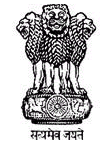 